Первичная профсоюзная организациясотрудников учреждения образования «Белорусский государственный медицинский колледж»Белорусского профессионального союзаработников здравоохраненияСПИСОК ПРОФГРУПП: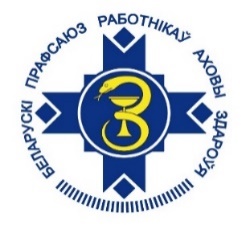 ул. Кижеватова, 60/2, 220024, г. МинскE.mail – ppo.bgmk@mail.ru https://bsmc.by/profkom1/profkom-rabotnikov.html №ПРОФГРУОРГСОСТАВ ПРОФГРУППЫ1.Кобяк Татьяна МихайловнаАдминистративно-управленческий персонал2.Правосуд Ирина СергеевнаХозяйственно-обслуживающий и проч. персонал, библиотека3.Андреева Анастасия АлексеевнаАдминистративно-управленческий персонал, бухгалтерия4.Шварц Валентина АлександровнаХозяйственно-обслуживающий и прочий персонал5.Соколовская Марина ИвановнаХозяйственно-обслуживающий и прочий персонал ОПК6.Кокало Елена ЕвгеньевнаХозяйственно-обслуживающий и проч.персонал общежития7.Яковенко Галина ВладимировнаАдминистративно-управленческий персонал ОПК8.Галинская Оксана НиколаевнаУчебно-вспомогательный персонал9.Кузуро Анна ДемьяновнаУчебно-вспомогательный персонал ОПК10.Грабко Александр МихайловичЦК физической культуры, ЦК общеобразовательных дисциплин, ЦК зуботехнических дисциплин11.Гудимчик Елена ПавловнаЦК ОПД №112.Лазарева Татьяна ВалентиновнаЦК ОПД №213.Ильясова Татьяна АлександровнаЦК терапии №114.Ветохина Елена ЛеонидовнаЦК терапии №2 и №315.Расолько Наталья ВладимировнаЦК хирургии16.Свидович Алеся АнатольевнаЦК акушерства и гинекологии17.Горбач Наталья НиколаевнаЦК педиатрии18.Шарейко Наталья НиколаевнаЦК сестринского дела и манипуляционной техники19.Посохов Артём РомановичЦК фармацевтических дисциплин20.Дерибо Елена НиколаевнаЦК №1 ОПК21.Кушнир Наталья ВладимировнаЦК №2 ОПК22.Горура Дмитрий ВикторовичЦК №3 ОПК23.Стельмашонок Вероника АнатольевнаЦК №4 ОПК